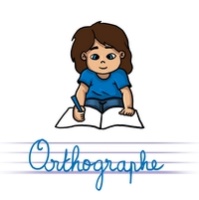 Je distingue les homophones :on/ont n’/ont-a/as/àJe retiens 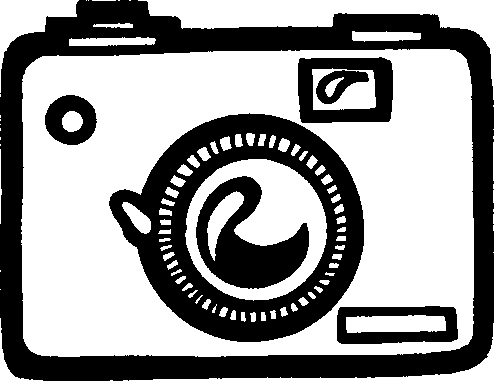 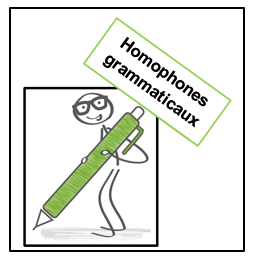 ► On → PRONOM PERSONNEL SUJET	Il peut se remplacer par « il,elle ».Ex. On peut se faire mal. (Il peut se faire mal)  ► On n’ → PRONOM PERSONNEL SUJET (+ négation)Il est toujours employé dans une phrase négative et se  situe toujours devant un verbe commençant par une voyelle (aimer, adorer... ) ou un h (hésiter, habiller...).Il peut se remplacer par « il, elle n’ ».Ex.  On n’avance pas vite ! (Il n’avance pas vite).► Ont→ Verbe avoir (au présent à la 3èmepersonne du pluriel).Il peut se remplacer par « avaient ». (avoir à l’imparfait)       Ex. Mes amis ont un petit chien._____________________________________________________________________________________	                 ► a/as→ Verbe avoir (au présent)  (il a  /tu as)Il peut se remplacer par « avait », « avais ». Ex : Paul a mal au ventre. (Paul avait mal au ventre).► à→ PREPOSITION (mot invariable)Il ne peut pas se remplacer par « avait ». Ex : Je vais à la cantine. (Je vais avait la cantine).